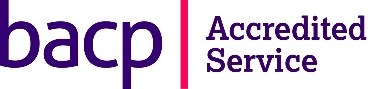 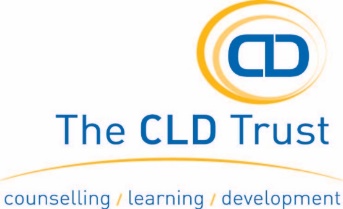 This referral is made into The CLD Trust’s Talking Therapies.  By completing this form or agreeing to a referral you are consenting to your information being processed by The CLD Trust.  This information will be used for the purpose of accessing support.  Your details will be processed and stored electronically and in a paper file in accordance with the guidance set out in the General Data Protection Regulations (GDPR).  Further information about this will be discussed at your first session.Thank you – please email this form to info@thecldtrust.org or post to The CLD Trust, 20 East Street, Hereford HR1 2LUYOUR DETAILSYOUR DETAILSYOUR DETAILSNAME:DOB:                                                 AGE:GENDER                 MALE:                               FEMALE                               OTHER                              PREFER NOT TO SAYGENDER                 MALE:                               FEMALE                               OTHER                              PREFER NOT TO SAYGENDER                 MALE:                               FEMALE                               OTHER                              PREFER NOT TO SAYADDRESSADDRESSPOSTCODE:EMAIL:                    LANDLINEMOBILE:PREFERRED METHOD OF CONTACT:               TEL:                                      EMAIL:                                 LETTERPREFERRED METHOD OF CONTACT:               TEL:                                      EMAIL:                                 LETTERPREFERRED METHOD OF CONTACT:               TEL:                                      EMAIL:                                 LETTERPlease tell us about your concerns and how these are impacting on you.Please tell us about your concerns and how these are impacting on you.Please tell us about your concerns and how these are impacting on you.Is there anything in your life that is helping or making the situation worse?Is there anything in your life that is helping or making the situation worse?Is there anything in your life that is helping or making the situation worse?RISK:                                                                                                                       YES                NOHave you ever had suicidal thoughts?                                                       Have you ever attempted to take your own life?Do you feel you are at risk to yourself or any other person?RISK:                                                                                                                       YES                NOHave you ever had suicidal thoughts?                                                       Have you ever attempted to take your own life?Do you feel you are at risk to yourself or any other person?RISK:                                                                                                                       YES                NOHave you ever had suicidal thoughts?                                                       Have you ever attempted to take your own life?Do you feel you are at risk to yourself or any other person?Have you, had any previous experience of talking therapies?                   Yes                     NoDetails:Have you, had any previous experience of talking therapies?                   Yes                     NoDetails:Have you, had any previous experience of talking therapies?                   Yes                     NoDetails:ADDITIONAL INFORMATIONDetails of any current medication, please state?Do you have a disability, please state?Do you require disabled access?ADDITIONAL INFORMATIONDetails of any current medication, please state?Do you have a disability, please state?Do you require disabled access?ADDITIONAL INFORMATIONDetails of any current medication, please state?Do you have a disability, please state?Do you require disabled access?GP NAME:                                                                                                           TEL NO:ADDRESS:GP NAME:                                                                                                           TEL NO:ADDRESS:GP NAME:                                                                                                           TEL NO:ADDRESS:Are you receiving support from anywhere else?Are you receiving support from anywhere else?Are you receiving support from anywhere else?